О проведении IV краевой конференции «Опыт, инновации и перспективы организации исследовательской и проектной деятельности дошкольников и учащихся»В соответствии с планом работы ГБОУ ИРО Краснодарского края, утвержденным приказом министерства образования, науки и молодёжной политики Краснодарского края от 25.12.2018 года № 4606 «Об утверждении государственного задания на оказание государственных услуг (работ) государственным бюджетным образовательным учреждением дополнительного профессионального образования «Институт развития образования» Краснодарского края на 2019 год и плановый период 2020 и 2021 годов» ГБОУ ИРО Краснодарского края совместно с Межрегиональным общественным Движением творческих педагогов «Исследователь», МБУ ДО г. Сочи «Центр творческого развития и гуманитарного образования» 09 - 11 октября 2019 года проводит IV межрегиональную научно-практическую конференцию «Опыт, инновации и перспективы организации исследовательской и проектной деятельности дошкольников и учащихся».Цель конференции – формирование профессиональной компетентности руководителей и педагогов в области организации исследовательской и проектной деятельности дошкольников и учащихся, развитие региональной системы исследовательской и проектной деятельности, сети межрегиональных научно-практических конференций и конкурсов учащихся.Конференция состоится на базе АО «ГК «Жемчужина», по адресу г. Сочи, ул. Черноморская, 3. Заезд 09 октября 2019 г., отъезд 11 октября 2019 г. Условия размещения (Приложение 1). Для участия в конференции необходимо до 20 сентября 2019 г. направить на адрес электронной почты nio@kkidppo.ru заявку на участие в конференции. В теме письма указать «Название муниципалитета. Конференция Сочи» (Приложение 2).Для участия в конференции приглашаются педагогические команды муниципалитетов в количестве не более 5 человек: - руководители территориальных методических служб Краснодарского края;  - специалисты МОУО или ТМС, курирующие организацию проектной и исследовательской деятельности дошкольников и школьников; координаторы конкурсов и конференций исследовательских и проектных работ учащихся; - педагоги, активно занимающиеся организацией проектной и исследовательской деятельностью обучающихся.	Программа конференции прилагается (Приложение 3).Дополнительная информация и консультирование по тел.: 8 (861) 232-29-45, Пирожкова Ольга Борисовна, начальник научно-исследовательского отдела, Бубнова Ирина Сергеевна, старший научный сотрудник научно-исследовательского отдела.Приложения: Условия проживанияФорма заявки в формате Excel Программа конференции.Ректор									И.А. НикитинаИрина Сергеевна Бубнова,232-29-45                                                                                        Приложение 1к письму ГБОУ ИРОКраснодарского краяот 16.09.2019 № 01-20/2701Условия размещенияДля участников мероприятия предлагаются специальные условия по размещению: категория номера – стандарт, стоимость сутки 1-местного размещения 4 500, 2-х местного – 5 000 (по 2 500 за 1 человека). В стоимость проживания входит: завтрак, обед, ужин, посещение бассейна и пляжа. Расчет при заезде. Приложение 2к письму ГБОУ ИРОКраснодарского краяот 16.09.2019 № 01-20/2701Заявка на участие вкраевой конференции «Опыт, инновации и перспективы организации исследовательской и проектной деятельности дошкольников и учащихся»09-11 октября 2019 года (Пример)Выселковский районЗаявку присылать только в формате Excel Приложение 3к письму ГБОУ ИРОКраснодарского краяот 16.09.2019 № 01-20/2701Программа проведения краевой конференции«Опыт, инновации и перспективы организации исследовательской и проектной деятельности дошкольников и учащихся» 09-11октября 2019 года* Доехать от ГК «Жемчужина» до МБУ ДО ЦТРиГО, Красноармейская, д. 30Можно с остановки «Театральная» (в сторону ж/д вокзала) на автобусах – № 19, 37, 92, 94 до остановки кинотеатр «Родина», далее по ходу автобуса дойти до перекрестка и перейти дорогу по светофору налево, идти прямо до черной ограды и калитки слева.** Экскурсия в Научный парк «Сириус», который находится в Адлерском районе на территории Олимпийского парка, по времени займет 3-4 часа, ориентировочное время возвращения в ГК «Жемчужина» 17.30. Стоимость экскурсии – зависит от количества записавшихся (заказ автобуса – 300 р и экскурсия по парку – 400 р) не более 700 рублей с человека. Участники экскурсии познакомятся с деятельностью ОЦ «Сириус» по трем направлениям – Спорт, Искусство, Наука; посетят художественные мастерские и научные лаборатории – Космических систем, Биохакинга, Прототипирования; увидят зону «Полигоны» – пространство эксперимента, научных достижений, исследований и открытий, соответствующих приоритетным направлениям технологического развития России. 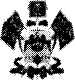 Министерство образования, науки и молодежной политики Краснодарского краяГосударственное бюджетноеобразовательное учреждениедополнительного профессионального образования«Институт развития образования»Краснодарского края(ГБОУ ИРО Краснодарского края) Россия, 350080, г. Краснодар,ул. Сормовская,167тел./ф.: (861) 232-85-78e-mail: post@iro23. ruИНН 231206274316.09.2019 № 01-20/2701На № _______________ от  __________________Руководителямуправлений образованием МОКраснодарского краяРуководителямтерриториально-методическихслужб МО Краснодарского краяКоличествономеровФамилия, имя, отчество (полностью)Фамилия, имя, отчество (полностью)РазмещениеМесто работы, должность(для заполнения сертификата)Контакты(мобильный телефон)1.1.Иванова Ирина ИвановнаДвухместный номерЗаместитель директора МБОУ СОШ №1 Выселковского района8-918-123-456-781.2.Петрова Ольга  ПетровнаДвухместный номер2.1. Сидоров Андрей Петрович Двухместный номер с подселением2.2.(подселяется второй человек из другого района)31.Андреева Ольга ВасильевнаОдноместный номер09 октября09 октября14.00 Заезд и размещение в гостиничном комплексе «Жемчужина»17.00-18.0016.00-18.00Установочное совещание с представителями региональных отделений. Индивидуальные консультации для региональных представителей общественного движения творческих педагогов «Исследователь» (ГК «Жемчужина» ул. Черноморская, д.3)Леонтович Александр Владимирович – председатель МОД «Исследователь»,Тренинг проведения экспертизы детских работ в рамках всероссийского конкурса исследовательских работ и творческих проектов дошкольников и младших школьников «Я-исследователь» (МБУ ДО ЦТРиГО, Красноармейская, д.30)* Обухов Алексей Сергеевич – кандидат психологических наук, профессор, ведущий эксперт Центра исследований современного детства Института образования НИУ ВШЭ, главный редактор журнала «Исследователь/Researcher»10 октября10 октября08.30-10.00Регистрация участников конференции10.00-14.00I Пленарное заседание10.00-14.00Модератор – Пирожкова Ольга Борисовна, начальник научно-исследовательского отдела ГБОУ ИРО Краснодарского края, кандидат педагогических наук10.00-10.10Приветственное словоМедведева Ольга Николаевна – начальник управления по образованию и науке администрации города Сочи10.10-10.20Приветственное словоНавазова Татьяна Гавриловна – кандидат педагогических наук, проректор по научной и исследовательской деятельности института развития образования Краснодарского края 10.25-10.45Нормативно-методические аспекты развития научно-практического образования школьников в свете решений Комитета Совета Федерации по науке, образованию и культуре по созданию национальной системы поддержки исследовательской и проектной деятельности обучающихсяЛеонтович Александр Владимирович – кандидат психологических наук, председатель Межрегионального общественного Движения творческих педагогов «Исследователь»10.50-11.10 Организация учебно-исследовательской и проектной деятельности обучающихся, специфика проектной деятельности при групповой работеШалашова Марина Михайловна - доктор педагогических наук, профессор, директор института непрерывного образования МГПУ11.15-11.30Особенности проведения экспертизы исследовательских работ детей дошкольного и младшего школьного возраста, психолого-педагогическое сопровождения их участия в конкурсных мероприятияхТрифонова Екатерина Вячеславовна – кандидат психологических наук, доцент кафедры психологической антропологии Института детства Московского педагогического государственного университета 11.30-11.45Психологическая готовность педагогов к организации и сопровождению исследовательской деятельности обучающихся Бубнова Ирина Сергеевна – кандидат психологических наук, ст. научный сотрудник научно-исследовательского отдела ГБОУ ДПО «Институт развития образования» Краснодарского края11.45-12.00 Перерыв. Посещение стендовых презентаций12.00-12.20Популяризация современных научных идей и высоких технологий с целью мотивации и вовлечения учащихся школ в исследовательскую и проектную деятельностьСаввичев Александр Сергеевич - доктор биологических наук, заведующий лабораторией микробиологии и биогеохимии водоемов Института микробиологии им. С.Н. Виноградского ФИЦ Биотехнологии РАН, руководитель естественно-научного направления Всероссийского конкурса исследовательских работ учащихся им. В. И. Вернадского, соучредитель МОД ТП «Исследователь»12.25-12.45О реализации проектного замысла образовательного центра «Сириус» по созданию и развитию планетария в Олимпийском парке г. СочиАсонов Игорь Евгеньевич – программный директор Научного парка «Сириус» Фонда «Талант и успех»12.50-13.10Как избежать плагиата и не превратить в реферат исследовательские и проектные работы детей и подростковБелоус Оксана Геннадьевна – доктор биологических наук, кандидат сельскохозяйственных наук, главный научный сотрудник лаборатории биотехнологии, физиологии и биохимии ФГБНУ «Всероссийский научно-исследовательский институт цветоводства и субтропических культур»13.15-13.35Организация совместной проектной и исследовательской работы учащихся школ г. Сочи и студентов Сочинского государственного университета: из опыта работы выездной школыВолков Александр Николаевич – кандидат технических науки, доцент, декан ИЭФ ФГБОУ ВО «Сочинский государственный университет», Юрченко Елена Евгеньевна – кандидат технических наук, зам. декана по научной работе ИЭФ ФГБОУ ВО «Сочинский государственный университет»13.40-14.00Подведение итогов пленарного заседания, организационные вопросы работы во второй половине дня 15.00 – 17.00, план мероприятий на 11 октября14.00-15.00 Обеденный перерыв15.00-16.30 Работа Круглых СтоловКруглый стол №1 Проблемы организации исследовательской и проектной деятельности школьников в области естественных наук, математики, информатики и технологииМодератор – Саввичев Александр Сергеевич доктор биологических наук, заведующий лабораторией микробиологии и биогеохимии водоемов Института микробиологии им. С.Н. Виноградского ФИЦ Биотехнологии РАН, руководитель естественно-научного направления Всероссийского конкурса исследовательских работ учащихся им. В. И. Вернадского, соучредитель МОД ТП «Исследователь»Круглый стол №1 Проблемы организации исследовательской и проектной деятельности школьников в области естественных наук, математики, информатики и технологииМодератор – Саввичев Александр Сергеевич доктор биологических наук, заведующий лабораторией микробиологии и биогеохимии водоемов Института микробиологии им. С.Н. Виноградского ФИЦ Биотехнологии РАН, руководитель естественно-научного направления Всероссийского конкурса исследовательских работ учащихся им. В. И. Вернадского, соучредитель МОД ТП «Исследователь»Организация проектной деятельности старшеклассников в общеобразовательных организациях Краснодарского краяШлык Марина Федоровна – методист научно-исследовательского отдела ГБОУ ДПО «Институт развития образования» Краснодарского краяПроектно-исследовательская деятельность как фактор развития личности учащихся и роста профессионального  мастерства педагогаНимирич Валентина Владимировна -  педагог-организатор муниципального бюджетного учреждения дополнительного образования «Дом детского творчества» муниципального образования Абинский район (МБУ ДО «Дом детского творчества»)Особенности проведения естественно-научного исследования и обобщение обучающимися полученных данных Волобуева Наталья Сергеевна – педагог дополнительного образования МБУ ДО ЦТРиГО  г. СочиОрганизация проектной деятельности учащихся как ключевое условие формирования образовательных результатов изучения предметов Марина Антонина Васильевна – кандидат педагогических наук, доцент кафедры биологии, географии и химии, руководитель отделения дополнительного образования Арзамасского филиала ННГУКомпьютерный эксперимент на уроках математикиКарпенко Юрий Александрович – старший преподаватель факультета математики и компьютерных наук Адыгейского государственного университета, преподаватель региональных математических смен ОЦ «Сириус», член жюри Кавказской математической олимпиадыКруглый стол №2 Проблемы организации проектной и исследовательской деятельности школьников в гуманитарной и социальной областяхМодератор – Пяткин Сергей Николаевич – доктор филологических наук, директор Арзамасского филиала Национального исследовательского Нижегородского государственного университета им. Н.И. ЛобачевскогоКруглый стол №2 Проблемы организации проектной и исследовательской деятельности школьников в гуманитарной и социальной областяхМодератор – Пяткин Сергей Николаевич – доктор филологических наук, директор Арзамасского филиала Национального исследовательского Нижегородского государственного университета им. Н.И. ЛобачевскогоМотивационная привлекательность проектной деятельности в предметах гуманитарного цикла Шуняева Елена Юрьевна - учитель истории и обществознания МБОУ лицей №4   имени профессора Евгения Александровича Котенко города Ейска муниципального образования Ейский район   Использование метода мини-проектов как средство повышения эффективности уроковРазомазова Елена Николаевна – учителя начальных классов, МОБУ Гимназия №9 г. Сочи, Плотникова Екатерина Константиновна – учитель иностранного языка МОБУ гимназия №9 г. Сочи Опыт организации исследовательской и проектной деятельности учащихся при изучении учебного курса по избирательному праву в рамках реализации межотраслевого образовательного проекта избирательных комиссий и образовательной системы г.  Сочи Ткачева Валентина Викторовна – председатель избирательной комиссии муниципального образования город-курорт Сочи,  Шевцева Елена Вячеславовна - секретарь избирательной комиссии муниципального образования город-курорт СочиВзаимодействие педагога с детьми и взрослыми членами их семей в организации совместной проектной деятельности школьниковЗайнуллина Эльвира Зуфаровна – заместитель директора, педагог-организатор МОБУ ДОД ЦДО «Хоста» г. СочиОпыт решения проблемы организации исследовательской деятельности учащихся среднего звена в области музыкального искусства и социологии Неволина Ирина Яковлевна – кандидат педагогических наук, доцент, учитель музыки МБОУ лицей №4 г. Славянск-на-КубаниКруглый стол №3 Проблемы организации исследовательской и проектной деятельности дошкольников Модератор - Трифонова Екатерина Вячеславовна – кандидат психологических наук, доцент кафедры психологической антропологии Института детства Московского педагогического государственного университетаКруглый стол №3 Проблемы организации исследовательской и проектной деятельности дошкольников Модератор - Трифонова Екатерина Вячеславовна – кандидат психологических наук, доцент кафедры психологической антропологии Института детства Московского педагогического государственного университетаПроект как средство обучения правилам дорожного движения в рамках реализации конструкторско-исследовательской деятельности воспитанников ДОУЕрохова Наталья Алексеевна  – воспитатель МБДОУ Детский сад №1 МО  Кущевский районОсобенности мониторинга исследовательской активности дошкольников в условиях реализации ФГОС ДО»Бабенко Светлана Анатольевна – учитель-логопед МБДОУ МО г. Краснодар «Детский сад №160»,Краснопольская Елена Сергеевна – педагог-психолог МБДОУ МО г. Краснодар «Детский сад №160Организация семейных гостиных по проектно-исследовательской деятельности в детском садуБазалева Любовь Александровна – кандидат психологических наук, доцент кафедры психологии и дефектологии СПФ ФГБОУ ВО «Сочинский государственный университет», Мамадалиева Наталья Алексеевна – старший воспитатель МДОБУ центр развития ребенка-детский сад 86 г. СочиРазвитие интереса детей старшего дошкольного возраста к исследовательской и проектной деятельности посредством мобильных интерактивных мастерскихШурубова Альбина Константиновна – заместитель заведующего по ВМР МБДОУ № 85 г. КраснодараОрганизация совместной проектной и исследовательской деятельности в детском саду, в том числе с детьми ВОЗВознюк Надежда Юрьевна – кандидат психологических наук, заместитель заведующего по инновационной деятельности МДОУ д/с № 79 г. СочиКруглый стол №4 Проблемы формирования региональных и муниципальные моделей научно-практического образования детейМодераторы: Леонтович Александр Владимирович – председатель Межрегионального общественного Движения творческих педагогов «Исследователь», кандидат психологических наук, Навазова Татьяна Гавриловна – проректор по научной и исследовательской деятельности института развития образования Краснодарского края, кандидат педагогических наук,Круглый стол №4 Проблемы формирования региональных и муниципальные моделей научно-практического образования детейМодераторы: Леонтович Александр Владимирович – председатель Межрегионального общественного Движения творческих педагогов «Исследователь», кандидат психологических наук, Навазова Татьяна Гавриловна – проректор по научной и исследовательской деятельности института развития образования Краснодарского края, кандидат педагогических наук,Модель организации проектной и исследовательской деятельности с одаренными детьми: из опыта работы Кущевского районаПетрова Ольга Васильевна – директор муниципального казенного учреждения «Центр развития образования» МО Кущевский районНаучно-методическое сопровождение педагогов в сфере проектной и исследовательской компетентностей обучающихсяГришко Галина Петровна – директор МКУ «ИМЦ системы образования Ейского района»Система организации проектной и исследовательской  деятельности как условие реализации научно-практического образования обучающихся г. Краснодара Кабанова Надежда Васильевна – главный специалист отдела анализа и поддержки дошкольного образования МКУ «Краснодарский научно-методический центр» Модель организации проектной и исследовательской обучающихся МО Крымский районРезник Зинаида Александровна – заместитель начальника управления образования администрации муниципального  образования Крымский район Проектирование единой ресурсной карты муниципальной системы образования г. Геленджика как инструмент сопровождения в области научно-практического образования детейКапранова Наталья Анатольевна – кандидат филологических наук,  начальник отдела научно-методического и психолого-педагогического сопровождения МКУ ЦРО г. ГеленджикСетевое инновационное взаимодействие в контексте развития исследовательской и проектной деятельности детей дошкольного и младшего школьного возраста Губанихина Елена Владимировна – кандидат педагогических наук, доцент, декан факультета дошкольного и начального образования Арзамасского филиала ННГУ11 октября11 октября10.00-13.30II Пленарное заседание 10.00-13.30Модератор – Пирожкова Ольга Борисовна, начальник научно-исследовательского отдела ГБОУ ИРО Краснодарского края, кандидат педагогических наукО проведении региональных этапов конкурсов исследовательских работ и творческих проектов для дошкольников и младших школьников «Я – исследователь», для 5-7 классов «Тропой открытий ВИ Вернадского», 8-11 классов «Юношеских чтений им. ВИ Вернадского» Калина Евгения Анатольевна – руководитель Краснодарского отделения общественного движения творческих педагогов «Исследователь», заместитель директора по УВР МБУ ДО ЦТРиГО г.Сочи10.00-11.00Перспективы развития и управления исследовательской деятельности в образовательных организациях краяНавазова Татьяна Гавриловна - проректор по научной и исследовательской деятельности института развития образования Краснодарского края, кандидат педагогических наук10.00-11.00Выступления модераторов круглых столов10.00-11.00Принятие резолюции конференции12.00Отъезд представителей образовательных организаций Краснодарского края13.30Сбор участников конференции, оплативших экскурсию в Научный парк «Сириус», Оплата экскурсии производится при регистрации 10 октября**